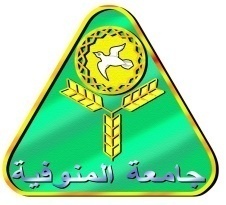 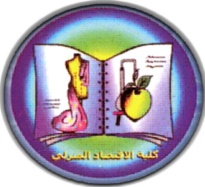 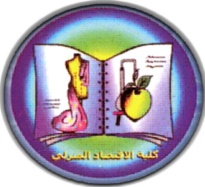 كلية الاقتصاد المنزليأمانة المجالس واللجانمحضر مجلس الكلية (الجلسة  الثانية عشر ) في العام الجامعي 2022/2023 مالمنعقدة يوم الثلاثاء الموافق 15/8/2023م	محضر إجتماعالجلسة الحادية عشر لمجلس الكلية المنعقدة يوم الثلاثاء الموافق15/8/2023م في العام الجامعى 2022/ 2023م . أجتمع مجلس الكلية ( الجلسةا الثانية  عشر ) في قاعة مجلس الكلية وذلك في تمام الساعة الحادية عشر صباحاً يوم الثلاثاء الموافق15/8/2023م برئاسة السيد الأستاذ الدكتور/ عصام عبدالحافظ بودى  - وكيل الكلية للدراسات العليا والبحوث وقائم بعمل عميد الكلية ورئيس المجلس وحضور كل من :وقد دعى للحضورأ.د/ خالد محيى الدين محمد - أستاذ الملابس والنسيج المتفرغ بالكلية بصفته مدير وحدة ضمان الجودةوقد أعتذر عن الحضور :-استهل السيد الأستاذ الدكتور / عميد الكلية الجلسة ورحب سيادته بالسادة الأعضاء ثم شرع سيادته بالنظر في جدول الأعمال على النحو التالى :1-المصادقات :-المصادقة على موضوعات مجلس الكلية المنعقدة يوم الأحد الموافق 16/7/2023م .القــــرار : - المصادقة2- مذكرة للعرض على مجلس الكلية بشأن :-تشكيل اللجان العلمية المنبثقة عن مجلس الكلية فى العام الجامعى 2023 / 2024 وهىالقــــرار : الموافقة مع رفع الأمر للجامعة3- مذكرة قسم شئون العاملين أعضاء هيئة التدربس بشأن النظر في :-تشكيل مجلس الكلبة للعام الجامعى 2023 /2024 م السادة الأتى أسمائهم القــــرار : الموافقة مع رفع الأمر للجامعة4- مذكرة إدارة الدراسات العليا بشأن النظر في :-- التوصية بمنح الدرجات العلمية  للطلاب الآتي أسماؤهم وذلك بناء على التقارير الفردية والجماعية للسادة الأساتذة أعضاء لجنة الفحص والمناقشة للرسائل العلمية وهم :-.                     1 - التوصية بمنح الدرجات العلمية  للطلاب الآتي أسماؤهم وذلك بناء على التقارير الفردية والجماعية للسادة الأساتذة أعضاء لجنة الفحص والمناقشة للرسائل العلمية وهم :-.                     1- منح درجة الماجستير  للطالبة / منة سليمان شحاتة سليمان الكشكشى - تخصص – التغذية وعلوم الأطعمة.2- منح درجة الماجستير للطالبة / أريج عادل يوسف محمد نور الدين - تخصص – التغذية وعلوم الأطعمة.3- منح درجة الماجستير للطالبة/ هدير محمود حسنى  جادالله  - تخصص – التغذية وعلوم الأطعمة.4- منح درجة الماجستير للطالبة / دنيا فتحي محمد السهيتى - تخصص – التغذية وعلوم الأطعمة.5- منح درجة الماجستير للطالبة / اسراء ناجى على الحشاش - تخصص – التغذية وعلوم الأطعمة.6- منح درجة الماجستير للطالبة / فاتن أحمد أحمد أبو فراج- تخصص – ادارة المنزل والمؤسسات.7- منح درجة الماجستير للطالبة / جهاد شوقي محمد تعلب - تخصص – ادارة المنزل والمؤسسات.8 - منح درجة الماجستير للطالبة / شذى ناصف سعيد أبو شريف - تخصص – ادارة المنزل والمؤسسات.9 - منح درجة الماجستير للطالبة / سهام ابراهيم مصطفي الفرارجي- تخصص – الملابس والنسيج .10 - منح درجة الدكتوراه  للطالبة: خلود رضا محمد البكري هدهود- تخصص – ادارة المنزل والمؤسسات.موافقة الاقسام العلمية بتاريخ 6/8/2023م.وموافقة لجنة الدراسات بتاريخ القــــرار:  الموافقة مع رفع الأمر للجامعة5- مذكرة إدارة الدراسات العليا بشأن النظر في :-تسجيل خطة البحث ماجستير للطالبة / اية سعيد الحضري تخصص تغذية وعلوم أطعمة  بعنوان " التأثير البيولوجي لكل من جل الصبار (الالوفيرا ) وأوراقه على ذكور الجرذان البيضاء المصابة بارتفاع سكر الدم الناجم عن الحقن بالستربتوزوتوسين .علما بان لجنة الاشراف على النحو التالي :-موافقة القسم العلمي بتاريخ 6/8/2023م.وموافقة لجنة الدراسات بتاريخ القــــرار: الموافقة مع رفع الأمر للجامعة6- مذكرة إدارة الدراسات العليا بشأن النظر في :-تسجيل خطة البحث الماجستير للطالبة / غادة سعيد  محمد الصباغ  تخصص تغذية وعلوم أطعمة  بعنوان دراسات كيميائية وتكنولوجية على منتجات مدعمة بالشوفان والتين والكينوا “علما بان لجنة الاشراف على النحو التالي :-موافقة القسم العلمي بتاريخ 6/8/2023م.وموافقة لجنة الدراسات بتاريخ القــــرار:  الموافقة مع رفع الأمر للجامعة7- مذكرة إدارة الدراسات العليا بشأن النظر في :-- تسجيل خطة البحث الماجستير للطالبة / سمر محمد ممدوح عبد ربه   تخصص تغذية وعلوم أطعمة  بعنوان التأثير المضاد للسكر للشعير المنبت والغير منبت فى الفئران المصابة بالسكر وتطبيقاتها على جودة الخبز  “علما بان لجنة الاشراف على النحو التالي :-مع تعديل العنوان ليصبح  التأثير المضاد للداء السكرى للشعير المنبت والغير منبت فى الفئران المصابة بالسكر وتطبيقاتها على جودة الخبز                                                موافقة القسم العلمي بتاريخ 6/8/2023م.وموافقة لجنة الدراسات بتاريخ القــــرار: الموافقة مع رفع الأمر للجامعة 8- مذكرة إدارة الدراسات العليا بشأن النظر في :-تسجيل خطة البحث للدكتوراه للطالبة/ نادية عيد المحمدي الفخراني  تخصص تغذية وعلوم أطعمة  بعنوان أنظمة غذائية لتحسين الحالة التغذوية للنساء البالغات اللاتي خضعن لعملية تكميم المعدة بالمنظار : تجربة سريرية عشوائية “علما بأن لجنة الاشراف على النحو التالي :- موافقة القسم العلمي بتاريخ 6/8/2023م.وموافقة لجنة الدراسات بتاريخ القــــرار: الموافقة مع رفع الأمر للجامعة 9- مذكرة إدارة الدراسات العليا بشأن النظر في :- تسجيل خطة البحث للماجستير للطالبة / سارة مجدى السيد عمايم  تخصص تغذية وعلوم أطعمة  بعنوان :- دراسات تكنولوجية وكيميائية على بعض التركيبات الغذائية لمرضى الكبد الدهني .علما بأن لجنة الاشراف على النحو التالي :-موافقة القسم العلمي بتاريخ 6/8/2023م.وموافقة لجنة الدراسات بتاريخ القــــرار:  الموافقة مع رفع الأمر للجامعة 10-  مذكرة إدارة الدراسات العليا بشأن النظر في :- طلب تعديل في موضوع الرسالة  للطالبة /لميس أحمد محمد أبوسيف  المسجلة الماجستير تخصص التغذية وعلوم الاطعمة بعنوان "دراسة تأثير المستخلص الايثانولى لمخلفات الزيتون على تحسين صحة الفئران المصابة بارتفاع نسبة الكولسترول في الدم  "لجنة الاشراف على النحو التالي  :-والتعديل المطلوب هو:- عنوان الرسالة "دراسة تأثير مسحوق ثفل الزيتون على تحسين صحة الفئران المصابة بارتفاع نسبة  الكولسترول فى الدم  "وسبب التعديل هو :- ارتفاع التكلفة على الطالبة مع أعتبار التعديل جوهرىموافقة القسم العلمي بتاريخ 6/8/2023م.وموافقة لجنة الدراسات بتاريخ القــــرار: الموافقة مع رفع الأمر للجامعة11- مذكرة إدارة الدراسات العليا بشأن النظر في :-تشكيل لجنة الفحص والمناقشة للطالبة / هبة نبيل ابراهيم عبدالله لدرجة الماجستير فى الاقتصاد المنزلي تخصص تغذيه وعلوم الأطعمة بعنوان:-  تأثير ثمار بلح الصحراء على التغيرات البيولوجية والكيميائية والهستولوجية للفئران المصابة بالسمنة   "علما بأن لجنة الأشراف على النحو التالي :-علما  بان لجنة الفحص المناقشة على النحو التالي :- موافقة القسم العلمي بتاريخ6/8/2023م.وموافقة لجنة الدراسات بتاريخ القــــرار:  الموافقة مع رفع الأمر للجامعة12- مذكرة إدارة الدراسات العليا بشأن النظر في :-تشكيل لجنة الفحص والمناقشة للطالبة / أميرة أحمد عبد السلام  محمد الدر وفى لدرجة الماجستير في الاقتصاد المنزلي تخصص تغذيه وعلوم الأطعمة بعنوان:-  تأثير الحلبة (  المنبتة وغير منبتة  ) على دلائل المناعة في فئران التجارب  " علما بأن لجنة الأشراف على النحو التالي :-  علما  بان لجنة الفحص المناقشة على النحو التالي :- موافقة القسم العلمي بتاريخ 6/8/2023م.وموافقة لجنة الدراسات بتاريخ القــــرار:  الموافقة مع رفع الأمر للجامعة13- مذكرة إدارة الدراسات العليا بشأن النظر في :-تشكيل لجنة الفحص والمناقشة للطالبة / ابتسام شوقي حسن رداد   لدرجة الماجستير  في الاقتصاد المنزلي تخصص تغذيه وعلوم الأطعمة بعنوان:-  التأثيرات العلاجية المحتملة لمستخلصات  البرسيم الحجازي على حاله المؤكسدات ومضادات الاكسدة فى الفئران المصابة بالبول السكرى  " علما بأن لجنة الأشراف على النحو التالي :- علما  بان لجنة الفحص المناقشة على النحو التالي :- موافقة القسم العلمي بتاريخ 6/8/2023م.وموافقة لجنة الدراسات بتاريخ القــــرار:  الموافقة مع رفع الأمر للجامعة14- مذكرة إدارة الدراسات العليا بشأن النظر في :-تشكيل لجنة الفحص والمناقشة للطالبة / ندى ياسر حمدي محمد لدرجة الماجستير  في الاقتصاد المنزلي تخصص تغذيه وعلوم الأطعمة بعنوان:-  دراسة تأثير بذور الأفوكادو ونوى المشمش على الخلل الحادث فى الكبد للفئران بواسطة رابع كلوريد الكربون   "   علما بأن لجنة الأشراف على النحو التالي :- علما  بان لجنة الفحص المناقشة على النحو التالي :- موافقة القسم العلمي بتاريخ 6/8/2023م.وموافقة لجنة الدراسات بتاريخالقــــرار: الموافقة مع رفع الأمر للجامعة 15- مذكرة إدارة الدراسات العليا بشأن النظر في :- تشكيل لجنة الفحص والمناقشة للطالبة / نورهان محمد رمضان حجازي  لدرجة الماجستير  في الاقتصاد المنزلي تخصص تغذيه وعلوم الأطعمة بعنوان:-  دراسة تأثير أوراق اللورا وبذور الحبهان على الفئران المصابة بمرض السكر "علما بأن لجنة الأشراف على النحو التالي :-علما  بان لجنة الفحص المناقشة على النحو التالي :- موافقة القسم العلمي بتاريخ 6/8/2023م.وموافقة لجنة الدراسات بتاريخ القــــرار: الموافقة مع رفع الأمر للجامعة16- مذكرة إدارة الدراسات العليا بشأن النظر في :- تشكيل لجنة الفحص والمناقشة للطالبة / ضحى سعيد حافظ عبدالله  لدرجة الماجستير  في الاقتصاد المنزلي تخصص تغذيه وعلوم الأطعمة بعنوان:- أغذية متنوعة للأطفال من الطحالب الخضراء المزرقة ( سبيرولينا )   علما بأن لجنة الأشراف على النحو التالي :-علما  بان لجنة الفحص المناقشة على النحو التالي :- موافقة القسم العلمي بتاريخ6/8/2023م.وموافقة لجنة الدراسات بتاريخالقــــرار:الموافقة مع رفع الأمر للجامعة17- مذكرة إدارة الدراسات العليا بشأن النظر في :-  تشكيل لجنة الفحص والمناقشة لدرجة الدكتوراه  للطالبة: عزة عطا إبراهيم عبد الله  ، بعنوان " محفزات ومعوقات التعليم الالكتروني وعلاقته بإدارة السلوك الاستقلالي لطلاب المرحلة الثانوية" وشكلت لجنة الاشراف من  : لجنة الحكم والمناقشة :-موافقة القسم العلمي بتاريخ6/8/2023م.وموافقة لجنة الدراسات بتاريخ القــــرار: الموافقة مع رفع الأمر للجامعة 18- مذكرة إدارة الدراسات العليا بشأن النظر في :-ايقاف القيد للطلاب الآتي اسمائهمموافقة الاقسام العلمية بتاريخ 6/8/2023م.وموافقة لجنة الدراسات بتاريخ القــــرار: الموافقة مع رفع الأمر للجامعة 19- مذكرة إدارة الدراسات العليا بشأن النظر في :-مد مدة الدراسة للطلاب الآتي اسمائهم:-موافقة الاقسام العلمية بتاريخ 6/8/2023م.وموافقة لجنة الدراسات بتاريخ القــــرار: الموافقة مع رفع الأمر للجامعة20-   مذكرة إدارة الدراسات العليا بشأن النظر في :- طلب الغاء القيد والتسجيل للماجستير للطالبة / ياسمين عبد الحى مهدى زين  والمسجلة لدرجة الماجستير تخصص التغذية وعلوم الاطعمة وذلك لعدم الحضور واعتذار السادة المشرفين وانتهاء المدة القانونية وعدم سداد الرسوم الدراسية الغاء القيد والتسجيل للماجستير للطالبة / بسمة محمد مبروك عبيد والمسجلة لدرجة الماجستير تخصص التغذية وعلوم الاطعمة وذلك لعدم الحضور واعتذار السادة المشرفين وانتهاء المدة القانونية وعدم سداد الرسوم الدراسيةموافقة القسم العلمي بتاريخ 6/8/2023م.وموافقة لجنة الدراسات بتاريخ القــــرار: الموافقة مع رفع الأمر للجامعة21- مذكرة إدارة الدراسات العليا بشأن النظر في :-الطلب المقدم من الطالبة / رحمة حسين عبد الحميد قنديل المقيدة بالفرقة الاولى لدرجة الماجستير بشأن الاعتذار عن حضور امتحان مادتي (كيمياء الاغذية – صناعات غذائية متقدم ) وذلك لظروف مرضية  وذلك للعام الجامعي 2022- 2023الطلب المقدم من الطالبة / ميار مصطفى شاكر الفيشاوي المقيدة بالفرقة الاولى ماجستير  بشأن الاعتذار عن حضور امتحان مادة (مضادات الاكسدة الطبيعية واثرها في تغذية المرضى  )  وذلك لظروف مرضية وذلك للعام الجامعي 2022- 2023- الطلب المقدم من الطالبة / اية اسلام عبد الغفار غيث  المقيدة بالفرقة الاولى ماجستير  بشأن  الاعتذار عن حضور امتحان مادة (حفظ وتخزين الاغذية متقدم  )  وذلك لظروف مرضية للعام الجامعي 2022- 2023موافقة الاقسام العلمية بتاريخ 6/8/2023م.وموافقة لجنة الدراسات بتاريخ القــــرار: الموافقة مع رفع الأمر للجامعة22- مذكرة إدارة الدراسات العليا بشأن النظر في :-تسجيل الأبحاث الخاصة بكلا من :-الباحثة / ضحى سعيد حافظ عبدالله - ماجستير - تخصص التغذيه وعلوم الأطعمة بالكلية.- الباحثة / هبة نبيل ابراهيم عبدالله - ماجستير - تخصص التغذيه وعلوم الأطعمة بالكلية.- الباحثة/ أميرة أحمد عبد السلام  محمد الدر وسى- ماجستير - تخصص التغذيه وعلوم الأطعمة بالكلية.- الباحثة/ ابتسام شوقي حسن رداد   - ماجستير - تخصص التغذيه وعلوم الأطعمة بالكلية.- الباحثة/ ندى ياسر حمدي محمد – ماجستير - تخصص التغذيه وعلوم الأطعمة بالكلية.- الباحثة/ نورهان محمد رمضان حجازي - ماجستير - تخصص التغذيه وعلوم الأطعمة بالكلية.- الباحثة/ عزة عطا إبراهيم عبد الله دكتوراة-  إدارة المنزل والمؤسسات بالكلية. موافقة الاقسام العلمية بتاريخ 6/8/2023م.وموافقة لجنة الدراسات بتاريخ  القــــرار: الموافقة مع رفع الأمر للجامعة23- مذكرة إدارة الدراسات العليا بشأن النظر في :-تحديد ميعاد المقابلة الشخصية لدورة أكتوبر 2023/ 2024 م.يوم الثلاثاء الموافق 5/9/2023موافقة لجنة الدراسات بتاريخ القــــرار: الموافقة مع رفع الأمر للجامعة24-  مذكرة إدارة شئون العاملين أعضاء هيئة التدريس بشأن النظر في :-الطلب المقدم من د/ وسام محمد أحمد بكر  – مدرس بقسم الأقتصاد المنزلى والتربية  – بالموافقة علي تجديد اجازة ( مرفقة زوج ) لمدة عام  ومرفق طية صورة التعاقد الخاص بالزوج.الطلب المقدم من أ.م.د/ منال مرسى الدسوقى الشامى   – أستاذ مساعد  بقسم إدارة المنزل والمؤسسات  – بالموافقة علي تجديد اجازة ( مرفقة زوج ) للعام الثانى  ومرفق طية صورة التعاقد الخاص بالزوج.الطلب المقدم من د/ سارة فتح الله فتح الله الشامى  – مدرس بقسم الأقتصاد المنزلى والتربية  – بالموافقة علي تجديد اجازة ( مرفقة زوج ) للعام الثانى   ومرفق طية صورة التعاقد الخاص بالزوج.الطلب المقدم من د/ نجلاء محمد إسماعيل المسلمى  – مدرس  بقسم إدارة المنزل والمؤسسات – بالموافقة علي تجديد اجازة ( مرفقة زوج ) للعام الثانى  عشر ومرفق طية صورة التعاقد الخاص بالزوج.موافقة الأقسام العلمية بتاريخ 6/8/2023م. القرار: الموافقة مع رفع الأمر للجامعة 25- مذكرة قسم شئون العاملين " أعضاء هيئة التدريس" بشأن النظر فى :-الخطاب الوارد إلينا من كلية التربية النوعية النوعية – جامعة بنها  بالموافقة على ندب أ.د/ علا يوسف عبد اللاه أستاذ التصميم والتشكيل على المانيكان لتدريس مادة تشكيل المانيكان (متقدم ) بواقع ساعتين نظرى وأربعة ساعات عملى لطلاب الدكتوراه بالدراسات العليا بقسم الأقتصاد المنزلى تخصص الملابس والنسيج  كلية التربية النوعية النوعية – جامعة بنها .القــــرار: الموافقة مع رفع الأمر للجامعة 26- مذكرة قسم شئون التعليم بشأن النظر فى :- البرامج الخاصة بقسم الملابس والنسيج والتى تمت الموافقة علي العمل بها بكلية الاقتصاد المنزلي الساعات المعتمدة بالقرار الوزارى رقم (1057 ) بتاريخ    12 /6 / 2023 ولذا نتقدم الى لجنة شئون التعليم ومجلس الكليه لاخذ الموافقة علي العمل بهذه البرامج فى بداية العام الجامعى 2023/2024 وهما برنامجان تابعين لقسم الملابس والنسيج وهما :-1-برنامج التصميم والموضة 2-برنامج الملابس والمكملات الجلدية .كما نتقدم ايضا الى اخذ الموافقة على تحديد الاماكن الدراسيه لجميع  البرامج الخاصة بالملابس والنسيج:- القاعة الذكية لقسم الملابس والنسيج 2-تحديد اماكن العملي وهى:-     أ-الجحرات التابعة قاعة الحسابات سابقا ب- (معمل الجلود بالحجرة )  للوحدة الانتاجية للملابس بالارضى    مع أخذ الموافقة على توفير مكتب لشئون تعليم  البرامج الخاصة وذلك لتوفير الراحة في التعامل مع الطلبة حيث أنه سوف يصعب التعامل معهم من خلال مكتب شئون التعليم والطلاب لضيق المكان وكثرةواستمرار وجود  الطلبه الاخرين فى القسم. ئون التعليم بتاريخ   13 / 8 /2023م.القرار: الموافقة مع تحديد سعر الساعة المعتمدة للبرامج الخاصة 400 جنيه- تبنى اللائحة المالية للجامعة الخاصة بالبرامج الخاصة مع رفع الأمر للجامعة27- مذكرة قسم شئون التعليم بشأن النظر فى :- المذكرة المقدمة من لجنة شئون التعليم بخصوص :-1-تحديد موعد التشعيب وهو بداية من يوم السبت 16/9/2023 لمدة أسبوعين وفقا للائحة الساعات المعتمدة .2-تحديد امتحانات الفصل الدراسى الصيفى للعام الجامعى 2022/2023  على أن يبدأ من يوم السبت 2/9/2023 .3-تحديد موعد امتحانات دور سبتمبر للفرقة الرابعه جميع الشعب على أن يبدأ الامتحان من يوم السبت 2/9/2023بالكلية . موافقة لجنة شئون التعليم بتاريخ   6 / 8 /2023مالقرار:-الموافقة مع رفع الأمر للجامعة3- بشأن بشأن المذكرة المقدمة من لجنة شئون التعليم بتعديل اللائحة الساعات المعتمدة لمرحلة البكالوريوس والتى تم الموافقة عليها بقرار وزارى رقم (1057 ) بتاريخ   12 / 6/ 2023  للعام الجامعى 2022/2023 والذى قد تبين وجود بعض الاخطاء الغير جوهرية والتى وجب تعديلها وتصحيحها للعمل بها في اللائحة وقد تم تشكيل لجنه مختصة من السادة أعضاء هيئة التدريس من الاقسام العلمية الاربعة بالكلية وهم :-أ.د/ منى أبو شنب                   رئيس قسم الاقتصاد المنزلى والتربية أ.د/ علا يوسف عبد اللاه             أستاذ بقسم الملابس والنسيجأ.د/ هبه عز الدين                      أستاذ بقسم التغذية وعلوم الاطعمة أ.د/ سمحاء سمير ابراهيم           أستاذ بقسم ادارة المنزل والمؤسسات وقد قامت اللجنه بالتعديلات المرفقة بالمذكره .القرار : الموافقة مع رفع الأمر للجامعة28- مذكرة قسم شئون التعليم بشأن النظر فى :-تصويب  نتيجة الطلبة / شيماء هشام محمد عمران حيث تبين وجود خطأ في برنامج التراكمى بالفرقة الرابعة والفرقة الثانية شعبة الاقتصاد المنزلى والتربية دور يونيو 2010/2011 والخطأ فرق الدرجات 100 مائه درجة وهى الاتى :-ليصبح التصحيح كالاتى :-موافقة لجنة شئون التعليم بتاريخ   13 / 8 /2023م.القرار : الموافقة مع رفع الأمر للجامعة29- مذكرة  للعرض على مجلس الكلية بشأن النظر في:-محضر إجتماع لجنة شئون خدمة المجتمع وتنمية البيئة - الجلسة " الحادية عشر" للعام الجامعي 2022/2023م  بتاريخ 8 /  8 /2023م والمتضمن ما تم أنجازه من الخطة السنوية لقطاع شئون خدمة المجتمع وتنمية البيئة بالكلية .أولا – الندوات داخل وخارج الكلية          ثانيا – مشروعات بيئية وصحية ثالثا – القوافل التثقيفية والتوعوية          رابعا – نشاط الوحدات الأنتاجية والمراكز ذات الطابع الخاصخامسا – المؤتمرات والمعارض القرار : الموافقة مع رفع الأمر للجامعة 30-   مذكرة معالى السيد الأستاذ ادكتور / رئيس الجامعة للعرض على مجلس الكلية بشأن النظر في:-الطلب المقدم من الخريجة / رنا نشأت نصر الرفاعى البربرى قسم إدارة المنزل والمؤسسات للعام الجامعى 2020 / 2021 بتقدير إمتياز مع مرتبة الشرف وفوجئت بأن الجامعة قامت بتعيين زميلة لها وهى بنفس الدرجات والتقدير ولم تقم بتعيينها .وكان رد إدارة الخرجيين بالكلية بان ىالطالبة مجموعها (3707) ونسبة 85.22% وترتيبها الثالث على الدفعة كما نفيدكم علما أن مجموعها ونسبتها لا تؤهلها للتعيين الثالث على الدفعة ومع العلم أن مجموعها ونسبتها لا تؤهلها للتعيين بالكلية وفقا للخطة الخمسية للقسم العلمى ( إدارة المنزل والمؤسسات ) والتى تنص على تعيين الأول على القسم للعام الجامعى ولا يتم تعيين أحد فى العام التالى وذلك ردا على الخطاب الوارد إلينا من مكتب مدير عام الأدارة العامة للمكتب الفنى لوزير التعليم العالى برقم (497) بتاريخ 14/9/2022م.القــــرار: يرفق قرار الكلية والجامعة السابق31- مذكرة السيد الأستاذ الدكتور / عميد الكلية للعرض على مجلس الكلية بشأن النظر في:- الموافقة على قبول التبرع  من السيدة الأستاذة الدكتورة / سناء محمد عبدالوهاب شاهين  - لخدمة وتطوير العملية التعلمية بالكلية بماكينة صوت وذلك بمبلغ (2750 جنيه ألفان وسبعمائة وخمسون جنيه فقط لاغير ) .القرار : الموافقة مع رفع الأمر للجامعة32- مذكرة  للعرض على مجلس الكلية بشأن النظر في:-الخطاب الوارد من مكتب الأبتكار البحثى ما ورد من المجلس الأعلى بشأن الأعلان عن إطلاق النسخة الأولى من الجائزة الايسيسكو لتحويل "النفايات الحيوية إلى الواح غذائية 2023" بهدف تمكين الشركات الناشئة التى طورت تقنيات مبتكرة للمساهمة فى القضاء على سوء التغذية بالمناطق المتضررة من انعدام الأمن الغذائى والمجاعة حول العالم وستقوم لجنة تحكيم مكونة من خبراء دوليين من اختيار المنظمة بمنح جائزة المسابقة البالغة قيمتها الأجمالية 10 الأف دولار امريكى لأفضل ثلاث شركات ناشئة تعمل على تطوير حل معالجة هذا التحدى . المرحلة الأولى : الأختيار الأولى لأفضل خمس مشاريع المرحلة الثانية : تنقسم إلى الأتى : أ. عرض المشاريع أمام أعضاء لجنة التحكيم لتقييم فعالية التكنولوجيا اللمقترحة وسهولة الحصول عليها ب. أختيار أفضل ثلاث تقنيات إبتكار وإحتراماللبيئة واسهاما فى التنمية وتوفير فرص العمل وبعرض الموضوع على السادة أعضاء هيئة التدريس رغب فى الترشيح أ.م.د / نزيهة عبدالرحمن خليل .القرار : الموافقة مع رفع الأمرللجامعة33- مذكرة السيد الأستاذ الدكتور / محمد فكرى سراج الدين للعرض على مجلس الكلية بشأن النظر في:- نظرا لانتهاء العام المالي 2022/2023 والحاجة الماسة لمعيار الموارد المالية بإدارة الجودة بالكلية الى الحساب الختامي للعام المنصرم تم مخاطبة الوحدة الحسابية ومقرها كلية التربية عن طريق مدير عام ادارة المشتريات بالكلية  للحصول على نسخة منه ( الحساب الختامى)  تبين أن الحساب الختامى بدءا من هذا العام أصبح فى صورة مجمعة لخمس كليات وهم:(1) كلية الاقتصاد المنزلى                                (2) كلية التربية(3) كلية الزراعة                                          (4) كلية الطب البيطرى(5) كلية التربية الرياضية وبناء على ما سبق لن يستطيع أعضاء المعيار أداء المطلوب منهم بخصوص هذا البند .القرار : توجيه خطاب إلى الإدارة المالية للحصول على نسخة من الحساب الختامى المجمع 34- مذكرة وحدة ضمان الجودة والإعتماد بشأن النظر في:-  -  تقرير الوضع الراهن  بوحدة ضمان الجودة وإجتماعاتها ( مرفق ).القرار : الموافقة مع رفع الأمر للجامعة35- مذكرة  للعرض على مجلس الكلية بشأن النظر في:-الموضوع الخاص بالخطة التدريسية لمرحلة البكالوريوس للعام الجامعي 2023- 2024 م تم موافقة جميع أعضاء هيئة التدريس بمجلس القسم على الخطة التدريسية للعام الجامعي 2023- 2024 م لمرحلة البكالوريوسقسم إدارة المنزل والمؤسسات وضع الخطة التدريسية للفصل الدراسي الصيفي للطلبة المتخلفين في المستوي الأول والمواد هي (منظور هندسي في التصميم الداخلي) ، والذي سوف يبدأ من 22/7/2023م لمدة 6 أسابيع وينتهي في 31/8/2023م علي أن يكون الامتحانات في 2/9/2023م تم توزيع الخطة التدريسية للفصل الدراسي الصيفيالقرا ر: الموافقة مع رفع الأمر للجامعة 36- مذكرة قسم العلاقات الثقافية  للعرض على مجلس الكلية بشأن النظر في:-الخطاب الوارد من الإدارة المركزية للعلاقات الثقافية إدارة الاتفاقيات والتبادل الثقافي بشأن الموافقة المبدئية علي مذكرة التفاهم حول التعاون الاكاديمي والبحث العلمي بين قسم الملابس والنسيج – كلية الاقتصاد المنزلي بجامعة المنوفية وقسم النسيج والترويج وتصميم الازياء – جامعة سيول الوطنية – جمهورية كوريا مع اجراء بعض التعديلات الاتية لذا نرجو موافاتنا بالاتفاقية علية في صورتها النهائية بعد اجراء التعديلات في اسرع وقت ممكن يكلف السيد الدكتور / فوزى سعيد ذكي- بإجراء التعديلات الازمة والعرض علي المجلس مع اعتبار الموضوع هام وعاجل.القرار : تم أخطار الجانب الكورى بالتعديلات المطلوبة وفى إنتظار الرد37- مذكرة  قسم الملابس للعرض على مجلس الكلية بشأن النظر في:-الخطاب الوارد من السيد أمين عام الجامعة بخصوص عدم الموافقة علي تعين السيدة/ أروى عادل أحمد شادي – الاولي علي قسم الملابس والنسيج دفعة 2022 بوظيفة معيدة بذات القسم والكلية .لذا نرجو من سيادتكم توفير بديلا منها لاحتياج القسم عن دفعة 2022 وفقا للخطة الخمسية للاحتياجات مع الاشارة بالعلم بأن الثانية في الترتيب لها محضر غش حسب ماورد من إدارة شئون التعليم والطلاب .القرار : تعيين الثالثة على الدفعة وإتباع الخطوات القانونية 38- مذكرة  للعرض على مجلس الكلية بشأن النظر في:-تم عمل المؤتمر العلمي لقسم إدارة المنزل والمؤسسات وهناك محضر المؤتمر معتمد من رئيس القسم لتقديمه الي إدارة الكلية.القرار : الموافقة مع رفع الأمر للجامعة39- مذكرة إدارة الدراسات العليا بشأن النظر في :-إعتماد نتيجة ماجستير ودكتوراه الدراسات العلياللفصل الدراسى الثانى للعام الجامعى 2022/2023 م .موافقة لجنة الدراسات بتاريخ القــــرار: الموافقة مع رفع الأمر للجامعة40- مذكرة إدارة الدراسات العليا بشأن النظر في :-الموافقة على تشكيل لجان أمتحان المقابلة الشخصية وأمتحان تأهيلى دكتوراه لدورة أكتوبر 2023م .موافقة لجنة الدراسات بتاريخ القــــرار: الموافقة مع رفع الأمر للجامعةوفى نهاية الاجتماع والإنتهاء من جدول الأعمال رفعت الجلسة في تمام الساعة الثانية عشر ظهرا              أمين المجلس                          رئيس المجلس وقائم بعمل عميد الكلية (د./أسماء عبد العزيز السيد عيسى )      (أ.د./ عصام عبدالحافظ بودى)الوظيفةالأسممأستاذ متفرغ بقسم التغذية وعلوم الأطعمة من الداخلأ.د/ ليلى أحمد حلمى البديوى1أستاذ ورئيس قسم التغذية وعلوم الأطعمة وعميد الكلية سابقا من الداخل.أ.د/ شريف صبرى رجب2أستاذ بقسم التغذية وعلوم الأطعمة وعميد الكلية سابقا من الداخل.أ.د/ يوسف عبد العزيز الحسانين3أستاذ ورئيس قسم التغذية وعلوم الأطعمة.أ.د/ خالد على عبدالرحمن شاهين4أستاذ بقسم الملابس والنسيج ووكيل الكلية لشئون التعليم والطلاب سابقا بدعوته.أ.د/ إسلام عبد المنعم حسين5أستاذ التغذية المتفرغ شعبة التغذية وعلوم الأطعمة من الخارج  .	أ.د/ حسن زكى أمين حسونة 6أستاذ بقسم التغذية وعلوم الأطعمة اقدم الأساتذة بالقسمأ.د/ أيمن السيد العدوى 7استاذ بقسم الملابس و النسيج اقدم الاساتذة بالقسم .أ.د/ علا يوسف عبد اللا 8أستاذ بقسم الاقتصاد المنزلي والتربية أقدم الاساتذة بالقسم.أ.د/ جيهان على السيد سويد 9أستاذ بقسم إدارة المنزل والمؤسسات اقدم الأساتذة بالقسمأ.د/ رباب السيد مشعل 10أستاذ مساعد بقسم التغذية وعلوم الأطعمة اقدم الاساتذة المساعدين .   أ.م.د/ ألفت محمود إبراهيم نصار11رئيس الإدارة المركزية للمنطقة الحرة بشبين الكوم التابع للهيئة العامة للاستثمار و المناطق الحرة من الخارج  . بدعوتةأ/ مختار أحمد رضوان12الوظيفةالأسممأستاذ و رئيس قسم الاقتصاد المنزلي والتربية.أ.د/ منى عبد الرازق ابو شنب1مدرس بقسم الأقتصاد المنزلى والتربية أقدم المدرسين .د/ أسماء عبد العزيزالسيد عيسى2مدير عام ثقافة المنوفية  من الخارج  .أ / أحمد فوزى أحمد بدوى3ملجنة شئون التعليم والطلابالوظيفيةملجنة الدراسات العليا والبحوثالوظيفية1أ.د / وكيل الكلية لشئون التعليم والطلابرئيسا1أ.د / وكيل الكلية الدراسات العليا والبحوثرئيسا2أ.د/ إسلام عبد المنعم حسينعضوا2أ.د / رئيس قسم الملابس والنسيج عضوا3أ.د/ هبة عز الدين يوسفعضوا3أ.د /خالد على عبد الرحمن شاهينعضوا4أ.م.د / محمد زكريا مهرانعضوا4أ.د / منى عبد الرازق أبوشنبعضوا5أ.م.د/ سلوى سعيد عبدالغنى ناصرعضوا5أ.د /رئيس قسم إدارة المنزل والمؤسساتعضوا6أ.م.د/ فاطمة حسان عبد الجيد دوامعضوا6أ.د/ مايسة محمد أحمد الحبشىأعضوا7أ/عبير فتحى عبد الرحيمأمين7أ/ أميرة فتحى بيومىأمين8أ/ مروة محمود عبد الفتاحسكرتير8أ / دعاء عبده عبد المولىسكرتيرملجنة العلاقات الثقافيةالوظيفيةملجنة المكتبة الوظيفية1أ.د/وكيل الكلية الدراسات العليا والبحوثرئيسا  1أ.د/ محمد مصطفى السيدرئيسا2أ.د/ أيمن السيد العدوى عضوا  2أ.د/ سحر عثمان مصطفى الشافعى عضوا3أ.د/ إيهاب أحمد محمد النعسانعضوا  3أ.د/ نشوة عبد الرؤف توفيق عبد الحليم   عضوا4أ.د/ مدحت محمد محمود مرسى عضوا  4أ.د/ حيهان على السيد سويد عضوا5أ. د/ محمد فكرى سراج الدينعضوا  5أ.د/ هبه الله على شعيب عضوا6أ,م.د/ منى محمد زكى صقرعضوا  6أ.م.د/ وفاء أحمد رفعت عضوا7أ/ توحيدة عبدالعزيز بيومى أمين  7أ/ عبير فرغلى أحمدأمين8أ/ ميرفت محمد موسىسكرتير  8أ/ نها على الجزارسكرتيرملجنة شئون البيئة وخدمة المجتمعالوظيفيةملجنة الأجهزة والمختبراتالوظيفية1أ.د / وكيل الكلية شئون البيئة وخدمة المجتمعرئيسا 1أ.د / عصام عبدالحافظ بودىرئيسا2أ.د/ مهجة محمد إسماعيل مسلم   عضوا 2أ.د / عماد محمد عبدالحليم الخولىعضوا3أ.د/ إسلام أحمد محمود حيدرعضوا3أ.د/  عبدالله عبد المنعم حسينعضوا4ا.د/ رباب السيد عبد الحميد مشعلعضوا 4أ.د / ألفت محمود إبراهيم نصارعضوا5أ.م.د/ نزيهة عبد الرحمن خليلعضوا 5أ.م.د/ ممدوح أحمد مبروكعضوا6ا.م.د/ محمدعبدالحميد محمد حجاجأعضوا6 أ.م,د/ أحمد رمزى عطا اللهأعضوا7أ/ سماح سعد أبو زيدأمين 7أ/ تيسير عبده أبو النورأمين 8أ / على أبو المجدسكرتيرملجنة الحاسبات والمعلوماتالوظيفيةمتشكيل صندوق التطوير بالكليةالوظيفة1أ.د/ ماجدة كامل ندا الشاعررئيسا1أ.د / عصام عبدالحافظ بودىرئيسا2أ.د/ حمدية أحمد هلالعضوا2أ.د / فاطمة الزهراء أمين الشريفعضوا3أ.د/ نشأت نصر الرفاعى البربرىعضوا3أ.د / محمد سميرالدشلوطىعضوا4أ.م.د/ نورا إبراهيم غريب محمد جاد عضوا4أ.د / أشرف محمود هاشمعضوا5أ.م.د/ إيناس موسى محمد موسىعضوا5أ.د/ شيماء مصطفى عبدالعزيزعضوا6د/ محمد رأفت محمد السيد القبارى  أعضوا6أ / أمل  محمد النجارأمين الصندوق7أ / مها محمد بيومىأمين7أ /عبير فتحى عبد الرحيمأمين اللجنة8أ/ ثريا النبوى ماضىسكرتيرالوظيفةالأسممأستاذ التغذية وعلوم الأطعمة ووكيل الكلية للدراسات العليا والبحوث وقائم بعمل عميد الكلية ( رئيس المجلس )أ.د / عصام عبدالحافظ بودى 1وكيل الكلية لشئون التعليم والطلاب.2وكيل الكلية لشئون خدمة المجتمع وتنمية البيئة.3أستاذ ورئيس قسم التغذية وعلوم الأطعمة.أ.د/ خالد على عبدالرحمن شاهين4أستاذ ورئيس قسم الملابس والنسيج.5أستاذ و رئيس قسم إدارة المنزل والمؤسسات.6أستاذ و رئيس قسم الاقتصاد المنزلي والتربية.أ.د/ منى عبد الرازق ابو شنب7أستاذ متفرغ بقسم التغذية وعلوم الأطعمة وعميد الكلية سابقا من الداخل.أ.د/ ليلى حلمى البديوى8أستاذ بقسم التغذية وعلوم الأطعمة وعميد الكلية سابقا من الداخل.أ.د/ شريف صبرى رجب9أستاذ متفرغ بقسم التغذية وعلوم الأطعمة وعميد الكلية سابقا من الداخل.أ.د/ يوسف عبد العزيز الحسانين10أستاذ متفرغ بقسم إدارة المنزل والمؤسسات ورئيس قسم إدارة المنزل والمؤسسات سابقا من الداخل .أ.د/ نعمة مصطفى رقبان11أستاذ التغذية المتفرغ شعبة التغذية وعلوم الأطعمة بالمركز القومى للبحوثأ.د/ حسن زكى أمين حسونة12أستاذ بقسم التغذية وعلوم الأطعمة اقدم الأساتذة بالقسم .أ.د/ نهاد رشادعبد اللطيف الطحان13أستاذ بقسم الملابس و النسيج من الداخل .أ.د/ إيهاب فاضل أبو موسى 14استاذ بقسم الملابس و النسيج اقدم الاساتذة بالقسم .أ.د/ رشا مجمد النحاس15أستاذ بقسم الاقتصاد المنزلي والتربية اقدم الأساتذة بالقسمأ.د / لمياء شوقت على أحمد16رئيس الإدارة المركزية للمنطقة الحرة بشبين الكوم التابع للهيئة العامة للاستثمار و المناطق الحرة من الخارج  .أ/ مختار أحمد رضوان17أستاذ بقسم إدارة المنزل والمؤسسات أقدم الاساتذة بالقسم.	أ.د/ أميرة حسان عبد الجيد دوام 18مدير عام ثقافة المنوفية  من الخارج  .أ / أحمد فوزى أحمد بدوى19أستاذ مساعد بقسم التغذية وعلوم الأطعمة اقدم الاساتذة المساعدين .   	أ.م.د/ هشام حمدى سعد محمد20مدرس بقسم الأقتصاد المنزلى والتربية  اقدم المدرسين .د/	نهاد حسين محمد سراج21سكرتير المجلسأ / سماح صبحى السيد22مالاسمالوظيفة والتخصص1ا. د/  فاطمة الزهراء امين الشريف      أستاذ التغذية وعلوم الاطعمة المتفرغ  – وعميد  كلية الاقتصاد المنزلي  الاسبق - جامعة المنوفية 2أ.د/ اسلام أحمد محمود حيدر   استاذ التغذية - كلية الاقتصاد المنزلي  - جامعة المنوفيةمالاسمالوظيفة والتخصص1ا. د/  نهاد رشاد الطحان       أستاذ التغذية وعلوم الاطعمة– كلية الاقتصاد المنزلي  - جامعة المنوفية 2أ.د/ الفت محمود نصار   استاذ التغذية وعلوم الاطعمة - كلية الاقتصاد المنزلي  - جامعة المنوفيةمالاسمالوظيفة والتخصص1ا. د/  عماد محمد الخولى        أستاذ التغذية وعلوم الاطعمة– كلية الاقتصاد المنزلي  - جامعة المنوفية 2أ.م.د/ مي محمود خفاجي    استاذ مساعد التغذية وعلوم الاطعمة - كلية الاقتصاد المنزلي  - جامعة المنوفية3د/ صفاء جمال عرفة مدرس التغذية وعلوم الاطعمة - كلية الاقتصاد المنزلي  - جامعة المنوفيةمالاسمالوظيفة والتخصص1ا. د/  مي عبدالخالق غريب         أستاذ التغذية وعلوم الاطعمة–  كلية الاقتصاد المنزلي  - جامعة المنوفية 2أ.م. د/ محمد سعد شتيويأستاذ مساعد بقسم الجراحة العامة  - كلية الطب - جامعة المنصورة مالاسمالوظيفة والتخصص1ا. د/  نهاد رشاد الطحان          أستاذ التغذية وعلوم الاطعمة–  كلية الاقتصاد المنزلي  - جامعة المنوفية 2د/ شيماء مصطفى المصيلحى مدرس التغذية وعلوم الاطعمة–  كلية الاقتصاد المنزلي  - جامعة المنوفيةم   الاسم       الوظيفة والتخصص1أ.د/ هبة عزالدين يوسف  أستاذ  التغذية  وعلوم الاطعمة – كلية الاقتصاد المنزلي   - جامعة المنوفية2أ.د/عبير أحمد خضرأستاذ  التغذية  وعلوم الاطعمة – كلية الاقتصاد المنزلي   - جامعة المنوفية2أ.م.د/نزيهة عبد الرحمن خليل  استاذ مساعد التغذية وعلوم الاطعمة - كلية الاقتصاد المنزلي   جامعة المنوفيةم        الاسم      الوظيفة والتخصص1أ.د/ عماد محمد الخولىأستاذ التغذية وعلوم الاطعمة  – كلية الاقتصاد المنزلي  - جامعة المنوفية3أ.م .د/ عبير نزية أحمد عبد الرحمن أستاذ مساعد بقسم التغذية وعلوم الاطعمة– كلية الاقتصاد المنزلي  - جامعة المنوفيةم       الاسم         الوظيفة والتخصص1أ.د/ عماد محمد الخولىأستاذ التغذية وعلوم الاطعمة  – كلية الاقتصاد المنزلي  - جامعة المنوفية(مقررا ومناقشا)2أ.د/ لمياء محمود لطفى الصادق  أستاذ التغذية وعلوم الاطعمة–كلية التربية النوعية   - جامعة كفر الشيخ (مناقشا خارجيا )3أ .م. د/ عبير نزية أحمد عبد الرحمناستاذ مساعد التغذية وعلوم الاطعمة–- كلية الاقتصاد المنزلي  - جامعة المنوفية(مشرفا ومناقشا)4أ. م.د/ بسمة رمضان خطيب    أستاذ مساعد بقسم التغذية  وعلوم الاطعمة  – كلية الاقتصاد المنزلي  - جامعة المنوفية(مناقشا داخليا ) م        الاسم      الوظيفة والتخصص1أ.د/ محمد مصطفى السيد    أستاذ التغذية وعلوم الاطعمة المتفرغ  – وعميد كلية الاقتصاد المنزلي سابقا  - جامعة المنوفية3د/أميرة حمدي درويش  مدرس بقسم  التغذية وعلوم الاطعمة  – كلية الاقتصاد المنزلي  - جامعة المنوفيةم       الاسم         الوظيفة والتخصص1أ.د/ محمد مصطفى السيد  أستاذ التغذية وعلوم الاطعمة المتفرغ   – وعميد كلية الاقتصاد المنزلي سابقا  - جامعة المنوفية(مقررا ومشرفا )2أ.د/ / طارق احمد العدوى    أستاذ  علوم وتكنولوجيا الاغذية – وكيل كلية الزراعة للدراسات العليا والبحوث سابقا - جامعة المنوفية ( مناقشا خارجيا ) 3أ . د/ نهاد رشاد الطحان      استاذ التغذية وعلوم الاطعمة –- كلية الاقتصاد المنزلي  -   جامعة المنوفية (مناقشا داخليا )م        الاسم      الوظيفة والتخصص1أ.د/ شريف صبري رجب أستاذ التغذية وعلوم الاطعمة  –  وعميد كلية الاقتصاد المنزلي سابقا  - جامعة المنوفية3أ. م.د/ بسمة رمضان خطيب    أستاذ مساعد بقسم التغذية  وعلوم الاطعمة  – كلية الاقتصاد المنزلي  - جامعة المنوفية م       الاسم         الوظيفة والتخصص1أ.د/ نفيسة حسن متولى البنا أستاذ التغذية العلاجية المتفرغ–كلية الاقتصاد المنزلي  - جامعة حلوان ( مقررا ومناقشا ) 2أ.د/ شريف صبري رجب أستاذ التغذية وعلوم الاطعمة–  وعميد كلية الاقتصاد المنزلي سابقا   - جامعة المنوفية ( مشرفا ومناقشا)  3أ . د/ يوسف عبد العزيز الحسانين  استاذ التغذية وعلوم الاطعمة – عميد كلية الاقتصاد المنزلي الاسبق – جامعة المنوفية  4أ. م.د/ بسمة رمضان خطيب    أستاذ مساعد بقسم التغذية  وعلوم الاطعمة  – كلية الاقتصاد المنزلي  - جامعة المنوفية(مشرفا ومناقشا)  م        الاسم      الوظيفة والتخصص1أ.د/ عماد محمد الخولى أستاذ التغذية وعلوم الاطعمة  –كلية الاقتصاد المنزلي  - جامعة المنوفية2أ.د/ محمد فكرى سراج الدين     أستاذ التغذية  وعلوم الاطعمة  – كلية الاقتصاد المنزلي  - جامعة المنوفية 3د/ سماح محمود البنا مدرس التغذية  وعلوم الاطعمة  – كلية الاقتصاد المنزلي  - جامعة المنوفيةم       الاسم         الوظيفة والتخصص1أ.د/ ايمان محمد المتولي  أستاذ التغذية وعلوم الأطعمة – كلية البنات – جامعة عين شمس ( مقررا ومناقشا) 2أ.د/ عماد محمد الخولى أستاذ التغذية وعلوم الاطعمة  –كلية الاقتصاد المنزلي  - جامعة المنوفية ( مشرفا ومناقشا) 3أ.د/ محمد فكرى سراج الدين     أستاذ التغذية  وعلوم الاطعمة  – كلية الاقتصاد المنزلي  - جامعة المنوفية ( مشرفا ومناقشا) 4أ.د/ أمل ناصف ذكى ناصف  استاذ مساعد التغذية  وعلوم الاطعمة  – كلية الاقتصاد المنزلي  - جامعة المنوفية ( مناقشا داخليا) م        الاسم      الوظيفة والتخصص1أ.د/ عماد محمد الخولى أستاذ التغذية وعلوم الاطعمة  –كلية الاقتصاد المنزلي  - جامعة المنوفية2د/ عزة محمد الإسكافي مدرس  التغذية  وعلوم الاطعمة  – كلية الاقتصاد المنزلي  - جامعة المنوفية م       الاسم         الوظيفة والتخصص1أ.د/ منى سامى حلبى   أستاذ التغذية وعلوم الأطعمة – كلية الاقتصاد المنزلي  - جامعة حلوان  ( مقررا ومناقشا خارجيا )2أ.د/ عماد محمد الخولى أستاذ التغذية وعلوم الاطعمة  –كلية الاقتصاد المنزلي  - جامعة المنوفية ( مشرفا ومناقشا) 3أ.م.د/ مي محمود خفاجي      أستاذ  مساعد التغذية  وعلوم الاطعمة  – كلية الاقتصاد المنزلي  - جامعة المنوفية (مناقشا داخليا) م        الاسم      الوظيفة والتخصص1أ.د/ سحر عثمان الشافعي  أستاذ التغذية وعلوم الاطعمة  – كلية الاقتصاد المنزلي  - جامعة المنوفيةم       الاسم         الوظيفة والتخصص1أ.د/ سحر عثمان الشافعي   أستاذ التغذية وعلوم الأطعمة – كلية الاقتصاد المنزلي  - جامعة المنوفية  ( مقررا ومناقشا )2أ.د/ عماد محمد الخولى أستاذ التغذية وعلوم الاطعمة  –كلية الاقتصاد المنزلي  - جامعة المنوفية (مناقشا داخليا ) 3أ.د/ أبو الخير بدوى السيدأستاذ  بيوتكنولوجيا الطحالب - المركز القومى للبحوث – (مناقشا خارجيا ) مالاســــــمالوظيفـــــــة وجـهة العمــل1أ.د/ نعمة مصطفى رقبان أستاذ متفرغ بقسم إدارة المنزل والمؤسسات ووكيل الكلية لشئون البيئة و خدمة المجتمع الأسبق – كلية الاقتصاد المنزلي -جامعة المنوفية2أ. د/ رباب السيد مشعل أستاذ بقسم إدارة المنزل والمؤسسات كلية الاقتصاد المنزلي – جامعة المنوفيةمالاســــــمالوظيفـــــــة وجـهة العمــل1أ.د/ سميرة احمد قنديلأستاذ متفرغ بقسم الاقتصاد المنزلي – كلية الزراعة جامعة الإسكندرية 2أ.د/ نعمة مصطفى رقبان أستاذ متفرغ بقسم إدارة المنزل والمؤسسات ووكيل الكلية لشئون البيئة وخدمة المجتمع الأسبق- كلية الاقتصاد المنزلي - جامعة المنوفية 3أ. د/ مايسة محمد احمد الحبشي أستاذ بقسم إدارة المنزل والمؤسسات-كلية الاقتصاد المنزلي – جامعة المنوفية 4أ. د/ رباب السيد مشعل أستاذ بقسم إدارة المنزل والمؤسسات كلية الاقتصاد المنزلي – جامعة المنوفيةمالإسمالتخصصالدرجةالمدةمنالسبب1دينا سامى اسماعيل الشاميالتغذية وعلوم الأطعمةماجستيرعام ثانى1/9/2022 الي 31/8/2023رعاية طفل2آلاء محسن محمد عبد السلام لطف التغذية وعلوم الأطعمةماجستيرعام ثانى1/9/2022 الي 31/8/2023رعاية طفل3سماح سمير عبد العزيز الحوالةالتغذية وعلوم الأطعمةماجستيرعام سادس1/9/2023 الي 31/8/2024رعاية طفل4ثراء محمد محمد عمار        التغذية وعلوم الأطعمةماجستيرعام أول1/9/2022 الي 31/8/2023رعاية طفل5ندى نبيل محمد محمود شحاتة    التغذية وعلوم الأطعمةماجستيرعام أول1/9/2022 الي 31/8/2023رعاية طفل6شيماء خالد محمد حشادالتغذية وعلوم الأطعمةماجستيرعام أول1/9/2022 الي 31/8/2023رعاية طفل7فاطمة محمد محمد حمودة حسين  الملابس والنسيجماجستيرعام ثان1/9/2022 الي 31/8/2023رعاية طفل8اسماء رفعت أحمد العبدالملابس والنسيجماجستيرعام أول1/9/2022 الي 31/8/2023رعاية طفل9لمياء عامر أحمد الأشعل  التغذية وعلوم الأطعمةماجستيرعام أول1/9/2022 ألى 31/8/2023رعاية طفل10ايمان محمد سيد أحمد زيدالتغذية وعلوم الأطعمةدكتوراةعام أول1/9/2022 الي 31/8/2023رعاية طفل11منى محمدي السيدالتغذية وعلوم الأطعمةدكتوراةعام ثان/9/2022 ألى 31/8/2023ظروف خاصة12حنان يسرى عبدالله عبدالعزيزالتغذية وعلوم الأطعمةدكتوراهعام ثانى/9/2022 ألى 31/8/2023ظروف خاصة13لبنى عبد العزيز إبراهيم أبو زلمةالملابس والنسيج دكتوراه عام ثالث1/9/2022 ألى 31/8/2023رعاية طفل14شيرين أحمد السيد احمدالملابس والنسيج دكتوراه عام ثالث1/9/2022 ألى 31/8/2023رعاية الأم المسنةمالإسمالتخصصالدرجةالمدةمنالسبب1ريم عبد الفتاح برعي عبد الرحيمالتغذية وعلوم الأطعمةماجستيرعام أول1/9/2023الى 31/ 8/ 2024استكمال الرسالة العليمة2بسمة جمال حلمى  التغذية وعلوم الأطعمةماجستيرعام ثانى1/9/2023الى 31/ 8/ 2024استكمال الرسالة العليمة3امنية عماد فوزى شحاتةالتغذية وعلوم الأطعمةماجستيرعام أول1/9/2023الى 31/ 8/ 2024استكمال الرسالة العليمة4روان شوقى عبد الفتاح عيد عرفة التغذية وعلوم الأطعمةماجستيرعام ثانى1/9/2023الى 31/ 8/ 2024استكمال الرسالة العليمة5سارة محمد أحمد موسى      التغذية وعلوم الأطعمةماجستيرعام ثانى1/9/2023الى 31/ 8/ 2024استكمال الرسالة العليمة6نورهان كامل على فرج الشيخةالتغذية وعلوم الأطعمةماجستيرعام أول1/9/2023الى 31/ 8/ 2024استكمال الرسالة العليمةسهام غازي محمد موسىالتغذية وعلوم الأطعمةماجستيرعام أول1/9/2023الى 31/ 8/ 2024استكمال الرسالة العليمةابتسام شوقي حسن  رداد       التغذية وعلوم الأطعمةماجستيرعام أول1/9/2023 الي 31/8/2024استكمال الرسالة العليمةأبرار حفظي  صبحى الدعوشىالتغذية وعلوم الأطعمةماجستيرعام أول1/9/2023 الي 31/8/2024استكمال الرسالة العليمةريم محمد أحمد الفخرانيالتغذية وعلوم الأطعمةماجستيرعام أول1/9/2023 الي 31/8/2024استكمال الرسالة العليمةمحمود عبد الرسول عبد الرسول السيد  التغذية وعلوم الأطعمةماجستيرعام ثانى1/9/2023 الي 31/8/2024استكمال الرسالة العليمةفاطمة منشاوي حسب ابو النورالتغذية وعلوم الأطعمةماجستيرعام أول1/9/2023 الي 31/8/2024استكمال الرسالة العليمةاسم الطالبةنتائج الفرق الاربعهنتائج الفرق الاربعهنتائج الفرق الاربعهنتائج الفرق الاربعهنتائج الفرق الاربعهنتائج الفرق الاربعهنتائج الفرق الاربعهنتائج الفرق الاربعهنتائج الفرق الاربعهنتائج الفرق الاربعهالمجموعالنسبة المئويةالتقديراسم الطالبةالفرقة الاولىالفرقة الاولىالفرقة الثانيةالفرقة الثانيةالفرقة الثالثةالفرقة الثالثةالفرقة الثالثةالفرقة الرابعهالفرقة الرابعهالفرقة الرابعه645076.4%جيد جدا//اسم الطالبة1250125014001400175017501750205020502050645076.4%جيد جدا//اسم الطالبة625625650650675675675575575575492876.4%جيد جدا//اسم الطالبةدرجةتقديردرجةتقديردرجةتقديرتقديردرجةتقديرتقدير492876.4%جيد جدا//شيماء هشام محمد عمران810مقبول1114جيد جدا//13411341جيد جدا16631663جيدجدااسم الطالبةالشعبةالنتيجة قبل التصحيحالنتيجة قبل التصحيحالنتيجة بعد التصحيحالنتيجة بعد التصحيحشيماء هشام محمد عمرانالاقتصاد المنزلى والتربيةمجموع الفرقة الثانية1114مجموع الفرقة الثانية1014شيماء هشام محمد عمرانالاقتصاد المنزلى والتربيةالتقديرجيد جداالتقديرجيد//شيماء هشام محمد عمرانالاقتصاد المنزلى والتربيةالمجموع التراكمى4928المجموع التراكمى4828شيماء هشام محمد عمرانالاقتصاد المنزلى والتربيةالنسبه76.40النسبه74.85